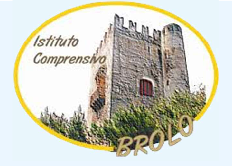 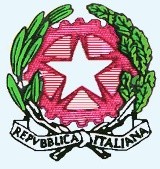 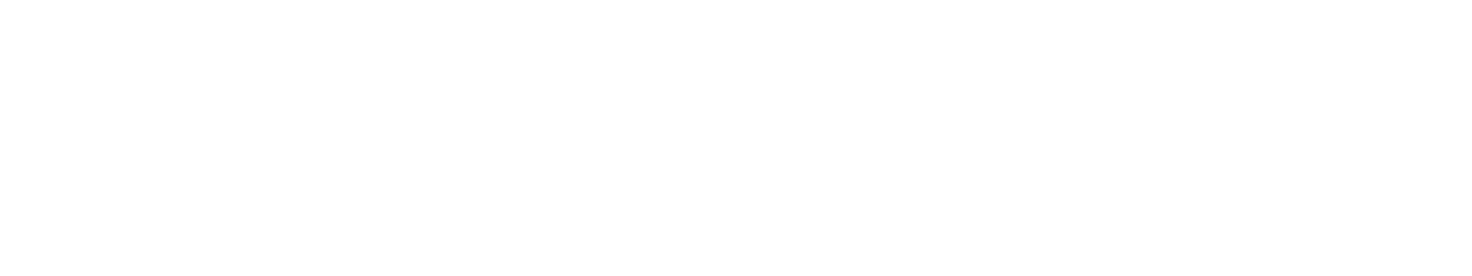 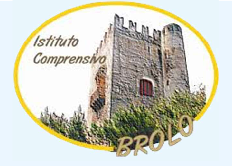 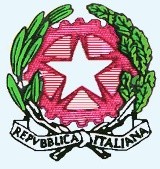 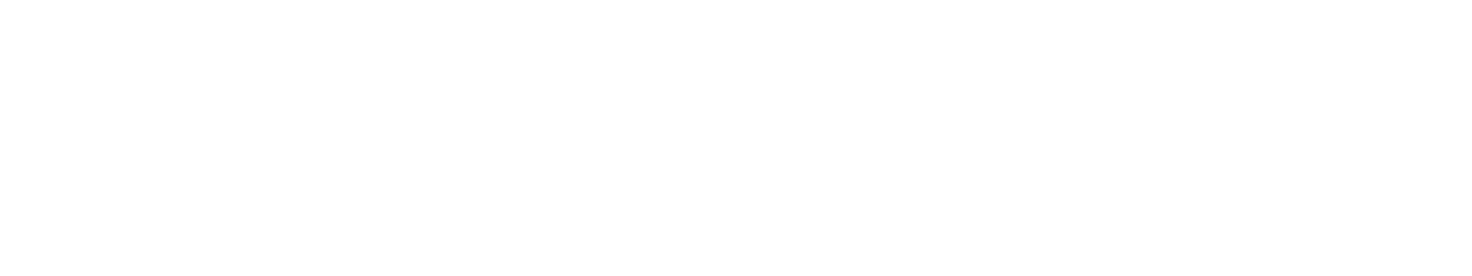 Mod. ASCHEDA RENDICONTAZIONE  INCARICO/ATTIVITA’Anno scolastico 2019/20(Da compilarsi per ogni singola attività)Specificare:Sintesi dell’attività svolta:Evidenze  documentaliData ___________________                                                 Firma _______________________Il Dirigente Scolastico, visti gli atti d’ufficio e la relazione, dichiara la corrispondenza di quanto sopra specificato e ne dispone la liquidazione attribuendo numero ore ____________ di attività aggiuntiva ad € _______________________ per ogni ora.Brolo, li ___________________________                                                                                                 IL DIRIGENTE SCOLASTICODott. Bruno Lorenzo CASTROVINCICognome e nomeQualificaDenominazione dell’incarico (indicare l’esatta denominazione come riportata nell’atto di nomina)Estremi dell’atto di nominaProt. n.DataCompenso definito nell’atto di nomina (in caso di più partecipanti alla medesima attività, le ore o l’importo maturate e la quota spettante)Compenso definito nell’atto di nomina (in caso di più partecipanti alla medesima attività, le ore o l’importo maturate e la quota spettante)N. ore prestate:Importo assegnato: (riservato all’ufficio)€Importo assegnato: (riservato all’ufficio)€A – L’incarico è stato svolto interamente sulla base dei compiti assegnatiSI   NOB – L’incarico è stato svolto  parzialmente sulla base dei compiti assegnatiSI   NOIndicare ogni elemento utile al fine di verificare il raggiungimento degli obiettivi previsti, i mezzi utilizzati, le ore necessarie, ecc.Nel caso in cui l’incarico assegnato prevedeva la compilazione di piattaforme dedicate, il docente dichiara di aver completato quanto richiesto nei vari campi previsti nelle stesse.Dichiarazione:Il sottoscritto…………………………………………. docente di……………………. nel plesso ………. dell’istituto comprensivo di Brolo, con riferimento all’incarico di ……………………………,  ai sensi dell’art.46 del DPR  445/2000, dichiara di aver provveduto alla compilazione della piattaforma di riferimento all’attività/progetto e di avere svolto tutti i compiti richiesti.Indicare il link di riferimento: